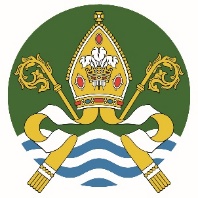 Nettleham Parish CouncilRecords Retention PolicyNettleham Parish Council recognises that the efficient management of its records is necessary to comply with its legal and regulatory obligations and to contribute to the effective overall management of the association. This document provides the policy framework through which this effective management can be achieved and audited. It covers:  Scope  Responsibilities Retention Schedule  ScopeThis policy applies to all records created, received or maintained by Nettleham Parish Council in the course of carrying out its functions. Records are defined as all those documents which facilitate the business carried out by Nettleham Parish Council and which are thereafter retained (for a set period) to provide evidence of its transactions or activities. These records may be created, received or maintained in hard copy or electronically. A small percentage of Nettleham Parish Council records may be selected for permanent preservation as part of the Councils archives and for historical research. Responsibilities Nettleham Parish Council has a corporate responsibility to maintain its records and record management systems in accordance with the regulatory environment. The person with overall responsibility for this policy is the Clerk. The person responsible for records management will give guidance for good records management practice and will promote compliance with this policy so that information will be retrieved easily, appropriately and timely. Individual staff and employees must ensure that records for which they are responsible are accurate, and are maintained and disposed of in accordance with Nettleham Parish Council’s records management guidelines. In accordance with section 227 of the Local Government Act 1972 a parish council may request the district council (principal authority) who must, if asked provide proper depositories for all the specified papers - defined as public books, writings, council papers and all documents directed by law to be kept - for which there is no other provision.Retention ScheduleThe retention schedule refers to record series regardless of the media in which they are stored. Reviewed and Approved at Parish Council Meeting held on 15 September 2020Reviewed and re-adopted at Parish Council Meeting held on 16 May 2023Review Date: 31/05/2024DocumentMinimum Retention PeriodReasonMinutesMinutes of Council meetingsIndefiniteArchiveMinutes of committee meetingsIndefiniteArchiveAgendas5 yearsManagementLocal/historical informationIndefinite – to be securely kept for benefit of parish – Local Government (Records) Act 1962Councils may acquire/ accept gifts of recordsEmploymentStaff employment contracts6 years after ceasing employmentManagementStaff payroll information3 yearsManagementStaff references6 years after ceasing employmentManagementApplication forms (interviewed – unsuccessful)6 monthsManagementApplication forms (interviewed – successful)6 years after ceasing employmentManagementDisciplinary files6 years after ceasing employmentManagementStaff appraisals6 years after ceasing employmentManagementFinanceFor the avoidance of doubt – 6 years means 6 completed year and current financial year.Scales of fees and charges6 yearsManagementReceipt and payment accountsIndefiniteArchiveReceipt books6 yearsAuditBank statementsLast completed audit yearAuditCheque book stubs/Paying in stubsLast completed audit yearAuditQuotations & tenders & contracts6 yearsLimitation Act 1980 (as amended)Paid invoices6 yearsVATPaid cheques6 years Limitation Act 1980Payroll records3 yearsHMRCPetty cash accounts, postage & telephone books6 yearsTax, VAT, Limitations Act 1980Rent6 yearsLimitation Act 1980TimesheetsLast completed audit year – 3yrsAudit requirement, personal injury best prWages books12 yearssuperannuationInvestmentsIndefiniteAudit, ManagementTitle deeds, leases, agreements, contracts, trust deedsIndefiniteAudit, ManagementVAT records6 yrs - but 20yrs for VAT on rentsVATDebit arising under a simple contract6 yearsLimitation Act 1980Debt arising under a lease12 yearsLimitation Act 1980InsuranceInsurance policiesWhilst valid or 6 years after policy endManagementCertificates for Insurance against liability for employees40 years from date on which insurance commenced or renewed       The Employers’ Liability (compulsory Insurance) Regs 1998Certificates for Public Liability6 years after policy endManagementInsurance claim records6 years after policy endManagementHealth and SafetyAccident books/incident reports20 years – for potential claimsStatutoryEquipment inspection reports21 yearsPersonal injury3 yearsRisk assessment3 yearsManagementGeneral ManagementTo ensure records are easily accessible:Keep a list of files stored in cabinetsElectronic files will be saved using relevant file namesElectronic files will be backed up periodically on a portable hard drive and also in the cloud-based programmed supplied by the Council’s IT companyManagementGeneral correspondenceShould be kept for as long as needed for reference or accountability, or to comply with regulatory requirementsManagementNegligence6 yearsLimitation Act 1980Defamation1 yearLimitation Act 1980Contract6 yearsLimitation Act 1980Councillors contact detailsDuration of membershipManagementLease agreements12 yearsLimitation Act 1980Email messagesAt end of useful lifeManagementConsent forms5 yearsManagementGDPR Security Compliance formDuration of membershipManagementFor Halls, Centres and Recreation GroundsFor Halls, Centres and Recreation GroundsFor Halls, Centres and Recreation GroundsApplications to hire 6 years VAT Lettings diaries 6 years – electronic files linked to accountsVATCopies of invoices to hirers6 years VATTerms and conditions6 yearsAllotments Register and plans Indefinite Audit, ManagementMinutes & legal papersIndefiniteAudit, ManagementCemeteriesRegister of Burials  Indefinite Archives, Local Authorities Cemeteries Order 1977 (S.I. 204) Register of purchased graves Indefinite Archives, Local Authorities Cemeteries Order 1977 (S.I. 204) Register/plan of grave spaces Indefinite Archives, Local Authorities Cemeteries Order 1977 (S.I. 204) Register of memorials Indefinite Archives, Local Authorities Cemeteries Order 1977 (S.I. 204) Register of fees collectedIndefinite Archives, Local Authorities Cemeteries Order 1977 (S.I. 204) Applications for interment Indefinite Archives, Local Authorities Cemeteries Order 1977 (S.I. 204) Applications for right to erect memorialsIndefinite  Archives, Local Authorities Cemeteries Order 1977 (S.I. 204)Disposal certificates Indefinite  Archives, Local Authorities Cemeteries Order 1977 (S.I. 204)Copy certifications of grant of exclusive right of burial Indefinite  Archives, Local Authorities Cemeteries Order 1977 (S.I. 204)General Correspondence6 YearsManagement PlanningLocal Development plans, local plansRetain as long as in forceReferenceNeighbourhood plansIndefinite – final adopted plansHistorical purposes